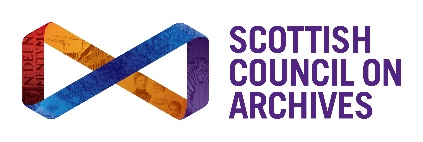 EMPLOYMENT APPLICATION FORMPost: Digital Communications and Administration AssistantClosing date: Wednesday 13 April 2022, 17:00.Please note that online interviews will take place over w/c 25 April 2022How to applyComplete this application formEmail your form to Robert Wright, r.wright@scottisharchives.org.uk 
All information provided by applicants will be treated as confidential. Additional information may be attached on extra pages if necessary but please note that CVs will not be accepted in lieu of a completed application form.  The shortlisting process:Applications are assessed against the information in the job description. Interviews:Invitations to interview will be sent by email. Interviews will be held online using Zoom, during w/c 25 April 2022.APPLICATION FORMSection A: Work experiencePlease tell us about your current or most recent employment.Please give details of your other work experience history - add extra rows as required.If applicable, please tell us about any other non-employed positions you hold/have held which you feel are relevant (for example voluntary positions). Add extra rows if required.Section B: Qualifications and trainingPlease tell us about any of the following you have, which you feel would be relevant to this role – add extra rows as required.Section C: Relevant skills and experienceUsing the job description as a guide, tell us why you are interested in the post and what skills and experience you can bring to the role. Section D: ReferencesGive the name and address of two referees, at least one of whom should be relevant to your most recent employment. References will only be requested if you are offered the position.Reference 1Reference 2Section E: Applicant informationPersonal information in this section is collected for contact information only and is not shared with those responsible for selecting applicants for interview.You may be asked for documentary evidence of your right to work if you are offered the job. We will provide guidance on this.Equal Opportunities Monitoring Form follows belowEQUAL OPPORTUNITIES MONITORING FORMScottish Council on Archives has an equal opportunities policy. SCA is monitoring details of applicants' sex, ethnic origin, marital status, age and disability so that we can ensure that our recruitment is fair and does not discriminate against any group. We would be grateful therefore if you would complete this form. The information provided in the monitoring form is not used in the selection process. It is used purely to monitor the effectiveness of SCA’s Equal Opportunities Policy.  The selection and interview panel do not see the information contained in these monitoring forms.Where did you hear about this vacancy?What is your age?What is your gender?Are you married or in a civil partnership?How would you describe your sexual orientation?Do you consider that you have a disability according to the terms of the Equality Act 2010?What is your ethnicity?Ethnic origin is not about nationality, place of birth or citizenship. It is about the group to which you perceive you belong. Please select the appropriate group.WhiteEnglish 	Welsh 	Scottish 	Northern Irish 	Irish British 	Gypsy or Irish Traveller 	Prefer not to say Any other white background, please write in:  Mixed/multiple ethnic groupsWhite and Black Caribbean        White and Black African 	White and Asian Prefer not to say 	Any other mixed background, please write in:    Asian/Asian BritishIndian 	Pakistani 	   Bangladeshi 	Chinese 	Prefer not to say Any other Asian background, please write in:  		Black/ African/ Caribbean/ Black BritishAfrican 	Caribbean 	    Prefer not to say     Any other Black/African/Caribbean background, please write in:   Other ethnic groupArab 	Prefer not to say 	Any other ethnic group, please write in:   	EmployerJob titleBrief description of responsibilitiesDates of employmentNotice period Reason for seeking other employmentEmployerDatesJob title and brief description of responsibilitiesOrganisationDatesRole and brief description of responsibilitiesQualifications and professional membershipsGrade / level (where relevant)Training receivedLevel / outcome(where relevant)Name:Position:Organisation:Relationship to you:Email:Name:Position:Organisation:Relationship to you:Email:NameEmail addressContact telephone no.:Please confirm that you have the right to work in the UK  Yes   NoYesNoPrefer not to sayHeterosexual/straight Gay    LesbianBisexual  OtherPrefer not to sayYesNoPrefer not to say